Termo de autorização para inserir trabalhos acadêmicos (TCC e TCCP) na base de dados da UFPel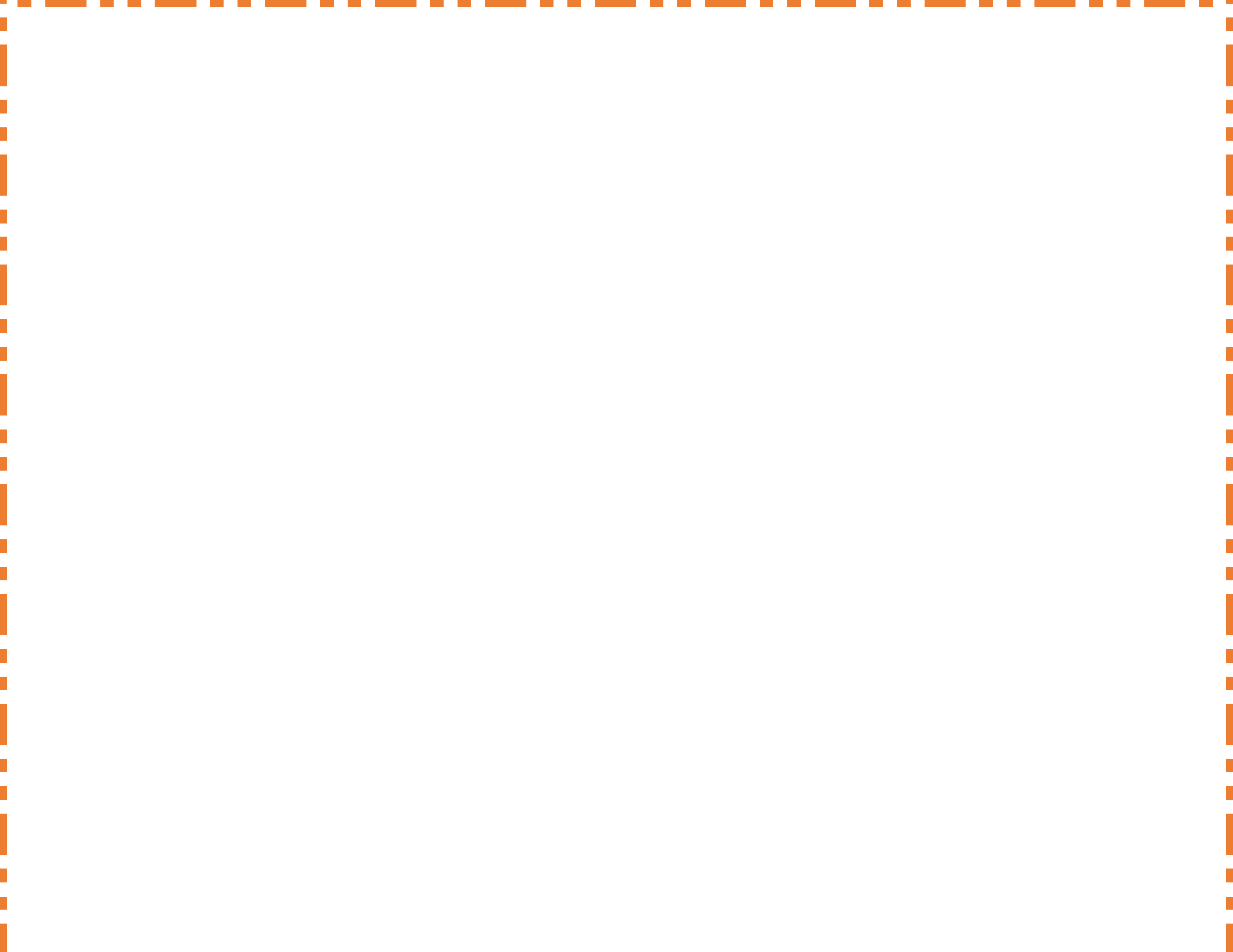 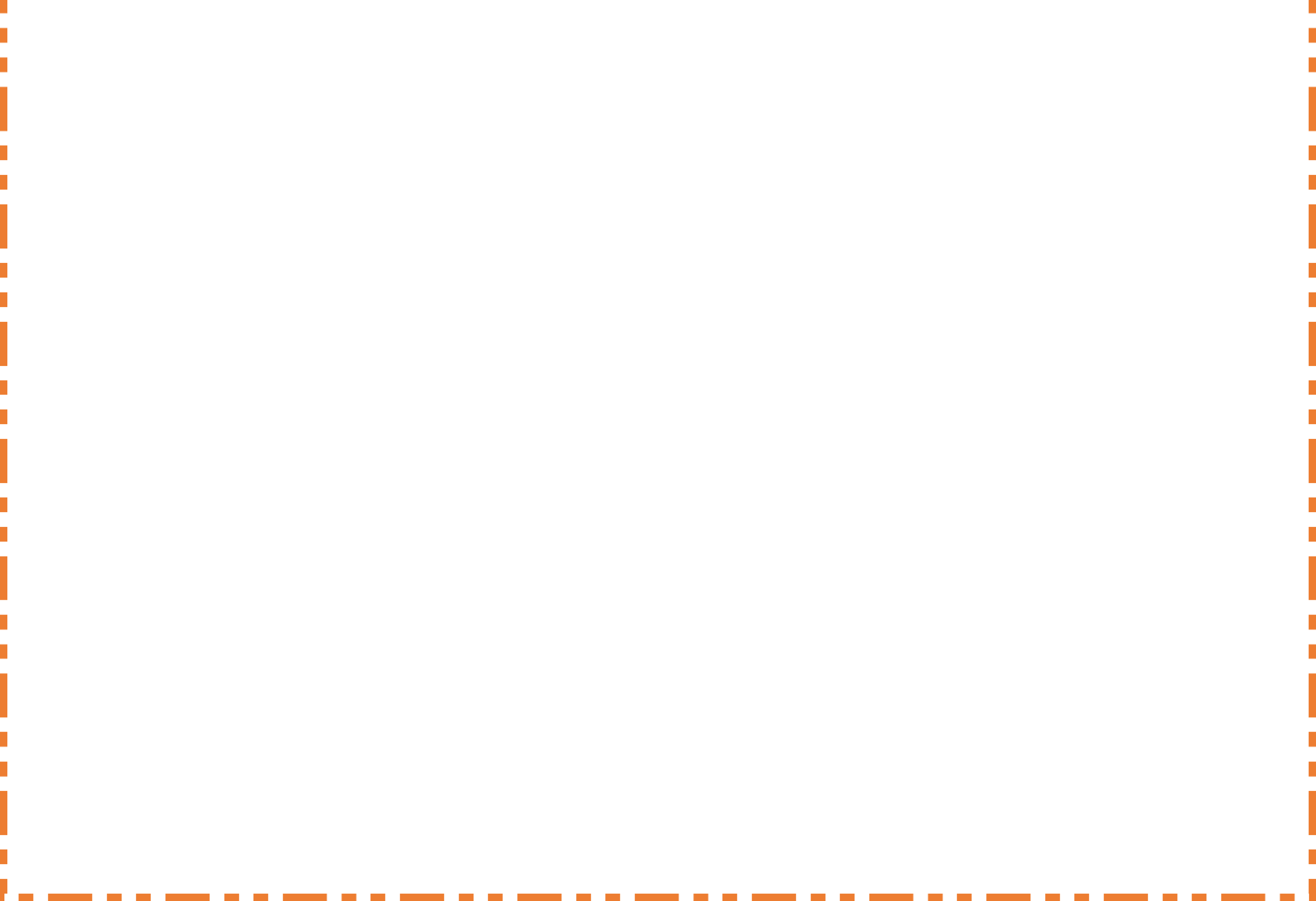 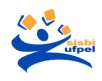 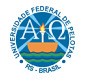 Universidade Federal de Pelotas – UFPel Sistema de Bibliotecas – SISBI PergamumTERMO DE AUTORIZAÇÃO(	) TCC - Trabalho de Conclusão de Curso (Graduação)(	) TCCP - Trabalho de Conclusão de Curso de Pós-Graduação (Especialização)(	) Estágio CurricularCurso:.......................................................................................................................................Nome do autor (1):..............................................................................................................................................................E-mail:.................................................................................................................................................................................Nome do autor (2):..............................................................................................................................................................E-mail:.................................................................................................................................................................................Título:..........................................................................................................................................................................................................................................................................................................................................................................................................................................................................................................................................................................Orientador:..........................................................................................................................................................................Co-orientador: ....................................................................................................................................................................Co-orientador:................................................................................................................................................................Data de defesa: .............../.............../...............( ) Autorizo a Universidade Federal de Pelotas, através da Sistema Pergamum, a disponibilizar gratuitamente em sua base de dados, sem ressarcimento dos direitos autorais, o texto integral de Trabalho de Conclusão de Curso de Graduação ou Pós-Graduação de minha autoria, em formato PDF1, para fins de leitura e/ou impressão, a título de divulgação da produção científica gerada na UFPel, a partir desta data.(  ) Autorizo a Universidade Federal de Pelotas, através da Sistema Pergamum, a disponibilizar parte do meu trabalho e me responsabilizo por descrever as partes a serem divulgadas, (o arquivo em PDF deve conter apenas as partes a serem disponibilizadas).(	) Não autorizo a Universidade Federal de Pelotas a divulgar meu trabalho, mas tenho ciência de que as páginas iniciais e o resumo serão disponibilizados para acesso público.Motivo da não autorização(	) Patente(	) Artigo a ser publicado ( ) Livro a ser publicado( ) Outro. Especifique:.......................................................................................................................................................................................................................................................................................................................................................................................................................................................................................................................................... Data para liberação do arquivo:...................................................................................... 	_	_	 Assinatura do Autor 	_	_	 Assinatura do Coordenador do cursoData: .............../.............../...............A Coordenação de Curso deve encaminhar este formulário devidamente preenchido e assinado com uma cópia digital em PDF do trabalho para a biblioteca do referido curso.1Texto (PDF); Imagem (JPG ou GIF); Som (Wave, MPEG, AIFF, SND); Vídeo (MPEG, AVI, Q T, MOV); Outros